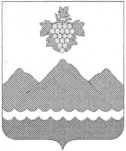 РЕСПУБЛИКА ДАГЕСТАНАДМИНИСТРАЦИЯ МУНИЦИПАЛЬНОГО РАЙОНА «ДЕРБЕНТСКИЙ РАЙОН»ПОСТАНОВЛЕНИЕ«13» сентября 2022 г.                                                                                       №196Об утверждении Положения о целевом обучении по программам высшего образования в сфере образования муниципальногообразования «Дербентский район»В соответствии со статьей 56 Федерального закона от 29.12.2012 № 273-ФЗ «Об образовании в Российской Федерации», постановлением Правительства Российской Федерации от 13 октября 2020 № 1681 «О целевом обучении по образовательным программам среднего профессионального и высшего образования», руководствуясь статьей 42 Устава муниципального образования «Дербентский район», постановляю:Утвердить Положение о целевом обучении по программам высшего образования в сфере образования муниципального образования «Дербентский район» согласно приложению, к настоящему постановлению.Настоящее постановление вступает в силу после его официального опубликования.Контроль за выполнением настоящего постановления возложить на заместителя Главы администрации муниципального района «Дербентский район» Бебетова И.А.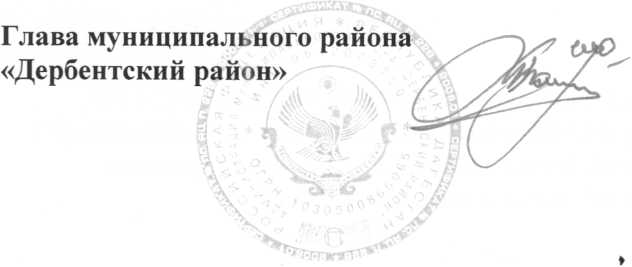 Приложение к постановлению Администрации муниципального района «Дербентский район» от 13 сентября 2022 г. №196Положение
о целевом обучении по программам высшего образования в сфере
образования муниципального образования «Дербентский район»
(далее – Положение) I. Общие положенияНастоящее Положение разработано в соответствии с Федеральным законом от 29.12.2012 № 273-ФЗ «Об образовании в Российской Федерации» и постановлением Правительства Российской Федерации от 13 октября 2020 № 1681 «О целевом обучении по образовательным программам среднего профессионального и высшего образования» (далее - постановление Правительства РФ от 13.10.2020 №1681).Положение определяет:процедуру отбора претендентов для заключения договоров о целевом обучении с целью получения высшего образования в рамках квоты приема на целевое обучение по образовательным программам высшего образования (далее - отбор граждан);порядок заключения договоров о целевом обучении по программам высшего образования по очной форме обучения в сфере образования;правила назначения мер поддержки в виде денежной выплаты (далее - единовременная денежная выплата) за счет средств бюджета муниципального образования «Дербентский район» студентам, обучающимся по программам высшего образования по очной форме обучения в сфере образования (далее - студент) на основании заключенных с Администрацией муниципального района «Дербентский район» (далее - Администрация) договоров о целевом обучении с обязательством последующего трудоустройства в подведомственных образовательных организациях (далее - образовательные организации).II. Отбор претендентов на заключение договора о целевом
обученииОтбор претендентов на заключение договора о целевом обучении осуществляется на конкурсной основе. С этой целью в Администрации создается Комиссия по отбору граждан на заключение договора о целевом обучении (далее - Комиссия).Состав Комиссии формируется Администрацией самостоятельно и утверждается правовым актом Администрации.Членами Комиссии не могут быть лица, лично заинтересованные в результатах работы Комиссии (состоящие в близком родстве или свойстве с претендентом: родители, супруг (а), дети, братья, сестры, родители супруга(и) и иные граждане, связанные с претендентом имущественными или близкими отношениями).Претендентами на заключение договора могут выступать граждане, поступающие на обучение по образовательной программе высшего образования в пределах квоты приема на целевое обучение по образовательным программам высшего образования.Отбор претендентов на целевое обучение включает в себя следующие этапы:прием документов граждан, изъявивших желание принять участие в отборе на заключение договора о целевом обучении с 1 апреля по 20 мая текущего года;проведение отбора граждан, претендующих на заключение договора о целевом обучении с 21 мая по 30 мая текущего года;подписание договора о целевом обучении с гражданами, успешно прошедшими отбор с 1 по 25 июня текущего года.Для участия в отборе устанавливается следующий перечень документов, подлежащих представлению в Комиссию:письменное заявление (приложение № 1 к настоящему Положению);копия документа, удостоверяющего личность;копия аттестата (диплома) о среднем общем или среднем профессиональном образовании - для лиц, имеющих законченное среднее общее образование или среднее профессиональное образование;табель успеваемости за 10-11 класс с итоговыми отметками за полугодие/год из образовательной организации, для лиц, завершающих в текущем году получение среднего общего образования;табель успеваемости за весь период обучения, для лиц, завершающих в текущем году получение среднего профессионального образования;копии дипломов победителя или призера олимпиад школьников, иные документы, подтверждающие высокие показатели в учебе, культуре, спорте, участие в конкурсах, иных мероприятиях за последний год (при наличии); письменное согласие претендента на обработку его персональных данных в соответствии с Федеральным законом от 27.07.2006 № 152-ФЗ «О персональных данных» по форме согласно приложению № 2 к настоящему Положению;согласие законного представителя - родителя, усыновителя или попечителя, оформленного в свободной письменной форме на заключение договора о целевом обучении (не требуется, если гражданин приобрел дееспособность в полном объеме в соответствии с законодательством Российской Федерации).Прием указанных в пункте 2.4 документов осуществляется ответственным лицом Комиссии. Регистрация поступивших от граждан, претендующих на заключение договора о целевом обучении, документов, указанных в пункте 2.4, осуществляется в день их поступления в Комиссию.Право на участие в отборе предоставляется гражданам:имеющим средний балл за успеваемость за полугодия/год за 10-11 класс обучения не ниже 3,0 (для граждан, завершающих в текущем году получение среднего общего образования);имеющим средний балл за успеваемость за весь период обучения не ниже 3,0 (для граждан, завершающих в текущем году получение среднего профессионального или высшего образования).Основаниями для отказа в проведении отбора являются:не предоставление документов, предусмотренных пунктом 2.4;несоответствие гражданина требованиям пункта 2.6;отсутствие потребности в кадрах по специальностям, направлениям подготовки, заявленных гражданином;по специальностям, направлениям подготовки, заявленным гражданином, отсутствует квота приема на целевое обучение по образовательным программам высшего образования за счет бюджетных ассигнований федерального бюджета.Представленные на рассмотрение документы возвращаются гражданину на основании письменного заявления гражданина о возврате документов в течение 5 рабочих дней со дня его регистрации.Отбор осуществляется Комиссией в соответствии с критериями:средний балл за успеваемость за полугодия/год за 10-11 класс обучения (для граждан, завершающих в текущем году получение среднегообщего образования);средний балл за успеваемость за весь период обучения (для граждан, завершающих в текущем году получение среднего профессионального или высшего образования);наличие индивидуальных достижений (высокие показатели в учебе, культуре, спорте, участие в конкурсах, иных мероприятиях за последний год).Решением комиссии определяется количество граждан, с которыми будет заключен договор о целевом обучении в зависимости потребности Администрации в специалистах по направлению деятельности.Решение Комиссии оформляется протоколом АдминистрацииIII. Заключение договоров о целевом обучении по программам
высшего образования по очной форме обучения в сфере образованияДоговор о целевом обучении заключается в простой письменной форме, в соответствии с Типовой формой, утвержденной постановлением Правительства РФ от 13.10.2020 №1681, в 2-х экземплярах (по одному экземпляру для каждой стороны).С гражданином может быть заключен только один договор о целевом обучении по одной специальностям, направлениям подготовки в зависимости от потребности в специалистах.Администрация в течение 10 дней со дня принятия решения Комиссии заключает договор о целевом обучении с гражданами, успешно прошедшими конкурсный отбор.3.4. Гражданин, по поступления в деятельность заключивший договор о целевом обучении, после организации, осуществляющую образовательную образовательным программам высшего образования, принимает на себя следующие обязательства:освоить образовательную программу по соответствующей специальности, направлению подготовки в соответствии с государственным образовательным стандартом высшего образования; по завершении обучения (не более трёх месяцев со дня получения соответствующего документа об образовании и квалификации) трудоустроиться и отработать не менее трех лет в организации, согласно договору о целевом обучении.3.5. Гражданин, заключивший договор о целевом обучении после поступления в учебное заведение, принимает на себя обязательства.предусмотренные постановлением Правительства РФ от 13.10.2020 №1681, и договором о целевом обучении.IV. Предоставление мер поддержкиЕдиновременная денежная выплата предоставляется студентам один раз по итогам первого года обучения. Студент обязан в течение 30 дней после окончания экзаменационной сессии представить в Администрацию заявление о предоставлении мер поддержки по форме согласно приложению № 3 к настоящему Положению и заверенную образовательной организацией справку.Администрация рассматривает представленные документы и принимает решение о предоставлении либо об отказе в предоставлении денежной выплаты.Решение о предоставлении либо об отказе в предоставлении денежной выплаты принимается путем издания правового акта о предоставлении денежной выплаты, либо об отказе в предоставлении денежной выплаты, подписанного Главой Администрации.Единовременная денежная выплата в размере 500 рублей по итогам первого года обучения осуществляется из средств, запланированных в бюджете муниципальной программы «Развитие образования в муниципальном район «Дербентский район». Денежные выплаты студентам осуществляются в течение 30 календарных дней со дня подписания правого акта о предоставлении денежной выплаты посредством перечисления денежных средств на лицевой счет в кредитной организации, реквизиты которого указываются в заявлении.В случае неисполнения обязательств договора о целевом обучении одной из сторон накладывается штраф. В случае невыплаты штрафа заказчиком или гражданином в установленный срок (при отсутствии оснований, указанных в Положении о целевом обучении по образовательным программам среднего профессионального и высшего образования, утверждённым Постановлением Правительства РФ от 13.10.2020 №1681) получатель штрафа осуществляет взыскание штрафа в судебном порядке.Приложение № 1 к Положению о целевом обучении по программам высшего образования в сфере образования муниципального образования «Дербентский район»ЗАЯВЛЕНИЕПРЕТЕНДЕНТОВ НА ЦЕЛЕВОЕ ОБУЧЕНИЕГлаве Администрации муниципального образования «Дербентский район»ФИО директораФИО претендента дата рождения регистрация по месту жительства телефонадрес электронной почтыЗАЯВЛЕНИЕПрошу заключить со мной договор на целевое обучение в пределах установленной квоты приема в государственном образовательном учреждении высшего профессионального образования	*	(наименование вуза)код и наименование профессии, специальности, направленияподготовки	 с целью получения требуемой педагогической специальности и дальнейшего трудоустройства в учреждениях, подведомственных Администрации образования «Дербентский район».Согласен: Законный представитель гражданина (заполняется в случае недостижения претендентом 18-летнего возраста и не приобретения дееспособности в полном объеме в соответствии с законодательством Российской Федерации)дата рождения 	, зарегистрированный(ая) по местужительства	,паспорт:	,выдан			(подпись)	(расшифровка подписи)Дата		(подпись)Приложение № 2 к Положению о целевом обучении по программам высшего образования в сфере образования муниципального образования «Дербентский район» Главе Администрации муниципального образования «Дербентский район»ФИО Главы Администрацииот	(Ф.И.О.) претендента, студентаСОГЛАСИЕна обработку персональных данныхЯ,	,(фамилия, имя, отчество (последнее - при наличии)) зарегистрированный(ая) по адресу		, паспорт серия	N	, выдан 		(кем выдан, дата выдачи)свободно, своей волей и в своем интересе даю согласие в соответствии со статьей 9Федерального закона от 27.07.2006 N 152-ФЗ "О персональных данных" на обработку (любое действие (операцию) или совокупность действий(операций), совершаемых с использованием средств автоматизации или без использования таких средств, включая сбор, запись, систематизацию, накопление, хранение, уточнение (обновление, изменение), извлечение, использование, передачу (распространение, предоставление,	доступ),обезличивание, блокирование, удаление, уничтожение)следующих персональных данных:фамилия, имя, отчество (при наличии), дата и место рождения, гражданство;прежние фамилия, имя, отчество (при наличии), дата, место и причина их изменения (в случае изменения);образование (когда и какие образовательные, научные и иные организации закончил, реквизиты документов об образовании);место рождения, адрес регистрации по месту жительства (месту пребывания);адрес фактического проживания, номер телефона, адрес электронной почты;данные, содержащиеся в паспорте, документе, его заменяющем (серия, номер, когда и кем выдан).(Дата)             (подпись)	                                                                (расшифровка подписи)Согласен:Законный	представитель	гражданина	(заполняется в случаенедостижения претендентом 18-летнего возраста и не приобретения дееспособности в полном объеме в соответствии с законодательством Российской Федерации)(Дата)	(подпись)	                                                            (расшифровка подписи)Приложение № 3 к Положению о целевом обучении по программам высшего образования в сфере образования муниципального образования «Дербентский район»Главе Администрации муниципального образования «Дербентский район»ФИО Главы АдминистрацииФИО претендента дата рождениярегистрация по месту жительствателефонадрес электронной почтыЗАЯВЛЕНИЕо предоставлении мер поддержки студенту, обучающемуся
по программе высшего образования по очной форме обучения
в сфере образования на основании заключенного договора
о целевом обученииЯ	, студент(-ка),обучающийся(аяся) в		 по договору о целевом обучении по программе высшего образования по направлению подготовки (специальности)Прошу предоставить меры поддержки в виде единовременной денежной выплаты в размере 500 рублей	по	итогам первого года обучения за(указать период)Выплату произвести по следующим реквизитам:(указать номер лицевого счета банковской карты)"	"	20__ г.	подпись заявителя расшифровка подписиПриложение:справка от	20	N	.Заявление принято	Ф.И.О., должность	подпись